сидимдома#учимуроки )))Желаю#отдуши#неболеть#хорошегонастроения#успешнойчетверти!#                                                                                                                 #ВашаВ.И.Добрый день дорогие ребята. тема урока.Дом, который звучит. Цель: Познакомиться с музыкальными спектаклями, оперой и балетом.- П.Чайковский  «Марш» из балета «Щелкунчик»- М.Красев Хор из оперы «Муха-цокотуха» - разучивание.- Ф.Щедрин «Царь-Горох», «Золотые рыбки» из балета «Конек-Горбунок»       ПОВТОРИ ПЕСЕНКУ – в песнях прячется –ХОРОШЕЕ НАСТРОЕНИЕ!РАБОТА над песней  – слушай и пой! ты это отлично делаешь!https://www.youtube.com/watch?v=zvHIzbr9HlQМузыка Владимира Шаинского
Слова Михаила Пляцковского
1. Цирк, цирк, цирк -
Это сказочный сверкающий шатер.
Цирк, цирк, цирк -
Это кольцами играющий жонглер,
Это тигров полосатых грустный рев,
Это музыка и свет прожекторов.
Припев:
Любите цирк, цирк, цирк
И почаще приходите в цирк.
2. Цирк, цирк, цирк -
Это фокусник, творящий чудеса.
Цирк, цирк, цирк -
Это детства удивленные глаза,
Это пестрые летящие мячи,
Это гнущие подковы силачи.
Припев:
Любите цирк, цирк, цирк
И почаще приходите в цирк.
3. Цирк, цирк, цирк -
Это лошади, танцующие вальс.
Цирк, цирк, цирк -
Это клоун, рассмешить сумевший нас,
Это смелые под куполом прыжки,
Это зрителей горячие хлопки.
Припев:
Любите цирк, цирк, цирк
И почаще приходите в цирк.
4. Цирк, цирк, цирк -
Это делающий сальто акробат.
Цирк, цирк, цирк -
Это вечный праздник взрослых и ребят,
Это - сила, это - ловкость, это - труд,
А, поверьте, путь к победе очень крут.Припев:
Любите цирк, цирк, цирк
И почаще приходите в цирк.
Припев:
Любите цирк, цирк, циркИ почаще приходите в цирк.
РАБОТА над новым материалом (темой)Сегодня тема нашего урока: «Дом, который звучит».                                 Ребята, а как вы думаете, что это за дом?  Поможет вам дать название стихотворение С. МаршакаНароду-то! Народу! Куда ни кинешь взгляд,По каждому проходу идет волна ребят.Сажают их на стулья и просят не шуметь,Но шум стоит, как в улье, куда залез медведь.Из длинного колодца - невидимо для глаз -То флейта засмеется, то рявкнет контрабас.Но вдруг погасли лампы, настала тишина,И впереди за рампой раздвинулась стена.И увидали дети над морем облака,Растянутые сети, избушку рыбака.Внизу запела скрипка пискливым голоском -Заговорила рыбка на берегу морском.Все эту сказку знали о рыбке золотой,Но тихо было в зале, как будто он пустой.Очнулся он, захлопал, когда зажгли огонь.Стучат ногами об пол, ладонью о ладонь.И занавес трепещет, и лампочки дрожат -Так звонко рукоплещет полтысячи ребят.Ладоней им не жалко...Но вот пустеет дом,И только раздевалка кипит еще котлом.– Этот дом – детский музыкальный театр!В Москве в 1964 году на Воробьевых горах Натальей Ильиничной Сац был создан первый в мире Детский музыкальный театр, который сейчас известен во всех странах мира. 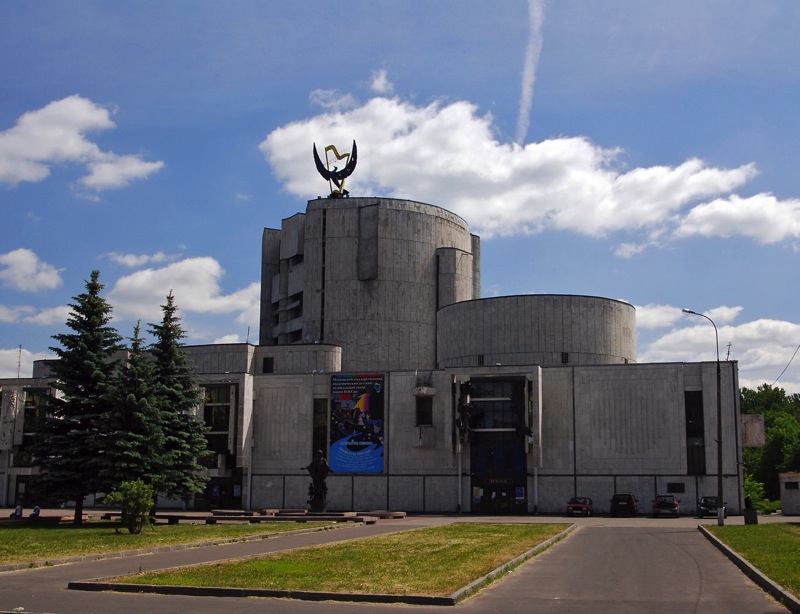 Эмблема театра – синяя птица на золотой арфе (скульптор В.Клыков) – символ мечты о счастье.  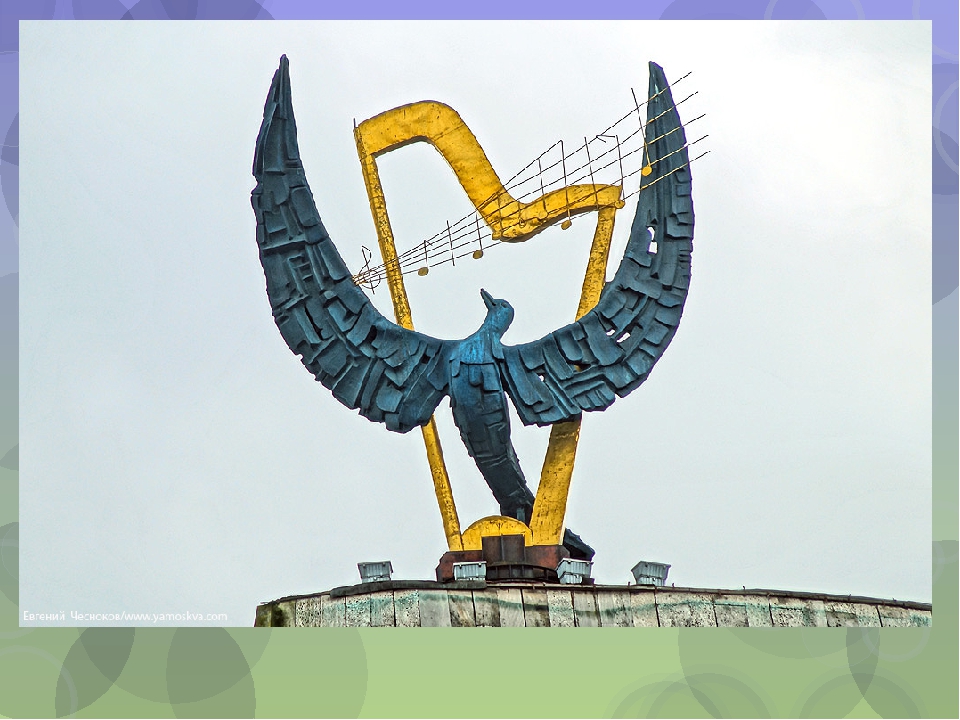 А в какие музыкальные страны можем мы попасть в этом театре? (опера, балет, симфония) В опере артисты поют. В балете – танцуют. 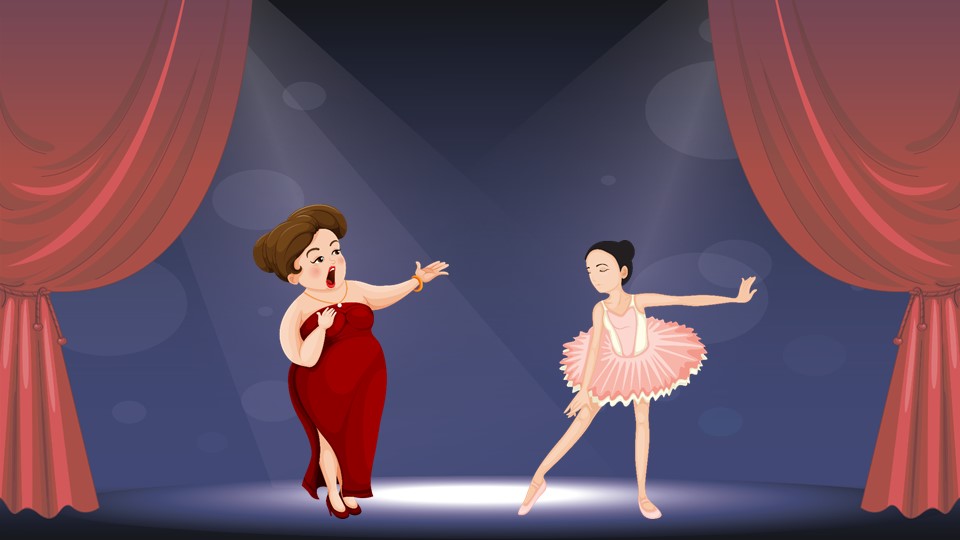 Музыка объединяет и пение, и танец.Для того, кто умеет различать песню, танец, марш (песенную, танцевальную и маршевую музыку) «открыты двери» в волшебную страну, которая называется «Музыкальный театр». Ведь герои музыкального театра поют, танцуют, маршируют.Часто героями опер и балетов становятся сказочные персонажи, давайте с вами угадаем, что это за герои. Слушание музыки (фрагменты).Нас ждет встреча с персонажами опер и балетов. Представьте, что мы пришли в музыкальный театр. Расселись по местам. 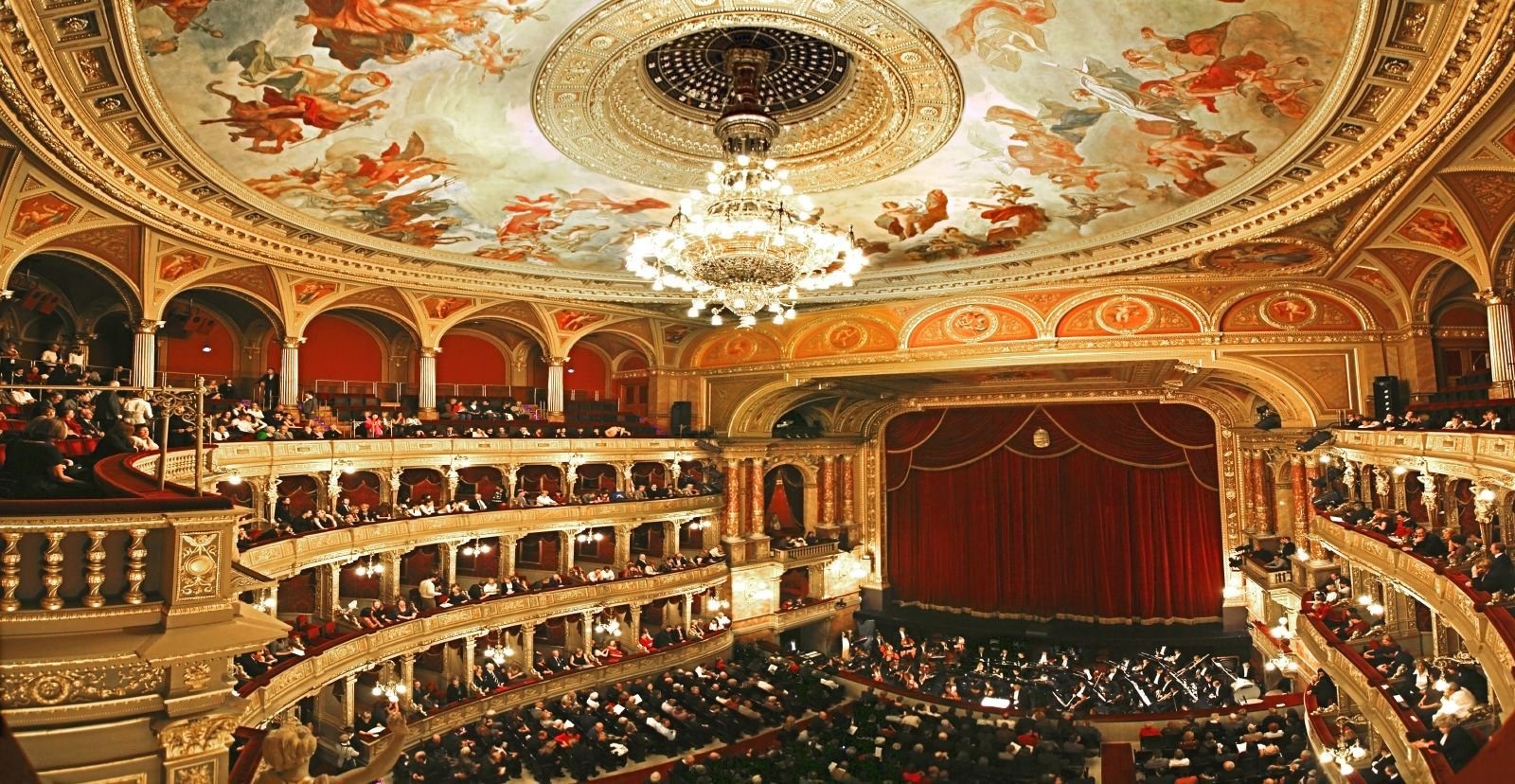 Гаснет свет. Открывается занавес и…перед нами…А) Звучит «Марш» из балета П.И. Чайковского «Щелкунчик» (видео фрагмент)перейди по ссылке:https://www.youtube.com/watch?v=PzP19xO6H-sЭто балет. В балете встретились вместе маршевая и танцевальная музыка (название балета и его автора. («Марш» из балета П.И. Чайковского «Щелкунчик»)Б) Родион Щедрин написал замечательную музыку к сказке «Конек Горбунок». Мы услышим с вами фрагмент этой музыки, которая называется «Золотые рыбки»В каком музыкальном спектакле в опере или в балете могла бы звучать такая музыка? перейди по ссылке:https://www.youtube.com/watch?v=de_fE1_eHb0Эта музыка звучит в балете. У неё танцевальный характер, танцевальный ритм.В) А какую музыку песенную, танцевальную или маршевую использует царь Горох из сказки «Конек Горбунок».  И так, нужно сказать волшебные слова: «Сезам, откройся!»- и мы вновь очутимся в музыкальном театре на балете.Видео фрагмент «Царь Горох» Ф.Щедринперейди по ссылке:https://www.youtube.com/watch?v=76Vqt_ZDfB8Музыка царя Гороха пронизана маршевыми интонациями. Музыка высмеивает глупого царя.            Отгадайте, кто появится на сцене в этот раз?(Звучит хор из оперы «Муха-цокотуха» М. Красева)перейди по ссылке:https://www.youtube.com/watch?v=r57BdLx03_kКого представили на сцене в этот раз? (Муху-цокотуху)Какой музыкальный кит помог увидеть эту героиню? (песня)Как звучала песня? (весело, легко, задорно, танцевально)Это опера или балет? (опера)Это действительно опера М.Красева «Муха-цокотуха».  В ней встретились вместе музыка песенная и танцевальная.                  4. Вокально-хоровая работа.Разучивание фрагмента из оперы «Муха-цокотуха» (Заключительный хор из оперы "МУХА-ЦОКОТУХА" по мотивом сказки К. Чуковского)
РАБОТА над песней - слушай и напевай!Перейди по ссылке и выбери вариант для пения:https://www.youtube.com/watch?v=bK6VzkUy7ac, или пой хоромhttps://www.youtube.com/watch?v=r57BdLx03_k
Бом, бом, бом, бом!
Пляшет муха с комаром.
А за нею клоп, клоп
Сапогами топ, топ.
Стрекоза - щеголиха
С муравьем танцует лихо.
А усатый таракан
Громко бьет в барабан!

Та-ра-ра! та-ра-ра!
Заплясала мошкара.
Веселится народ, пляшет, песни поет!
Хвалит смелого лихого
Удалого комара (2 раза)Бом, бом, бом, бом!
Пляшет муха с комаром.
А за нею клоп, клоп
Сапогами топ, топ.
Пляшут бабочки-шалуньи
Машут крыльями-игруньи.
Пчелки, блошки обнялись,
Словно ветер понеслись!
Нынче муха-цокотуха
Именинница! (2 раза)                 ВСЕ ПОЛУЧИЛОСЬ? Я УВЕРЕНА, ЧТО ДА!3. Ты выполнил (-а) задания? Ты МОЛОДЕЦ! Уверена, что ты узнал (-а) много нового и тебе понравилось! Замечательно! Ты сегодня очень хорошо поработал (-а)! Я надеюсь, что у ТЕБЯ хорошее НаСтРоЕнИе! Я уверена, что ТЫ, на отлично справил-ся (-ась) с заданием!Наш урок окончен!Ставлю ЛАЙК!Спасибо за работу на уроке!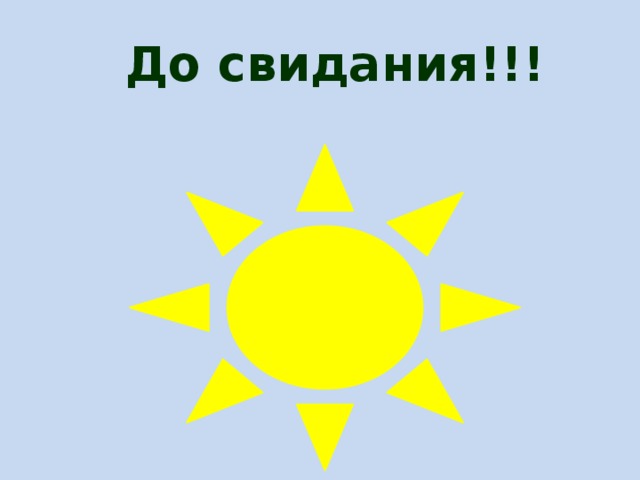 